Ведущий специалист  - эксперт Группы ВСМИЗюмченко Елена 8(4722)30-69-48   +7 (930) 084 84 96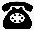 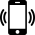  zyumchenkoe@041.pfr.gov.ru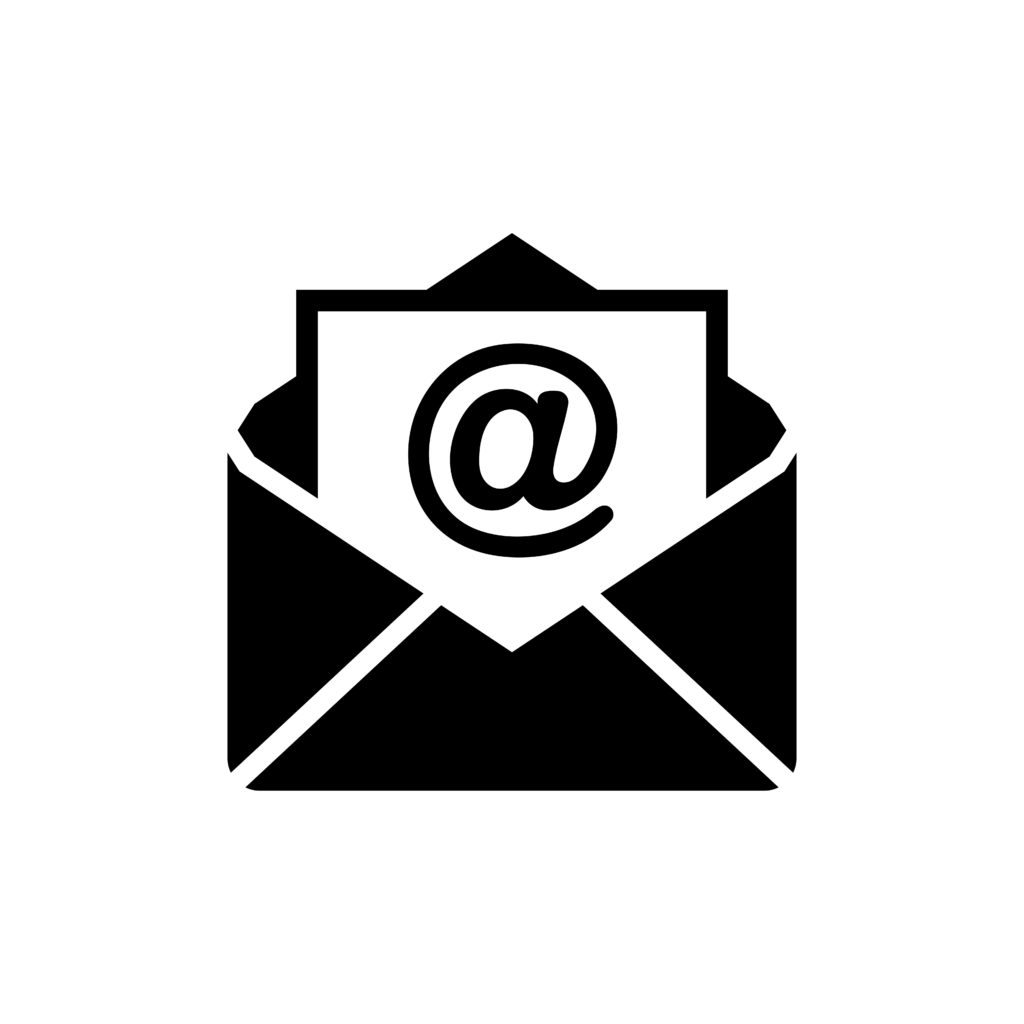 День матери: на какие меры социальной поддержки могут рассчитывать белгородские мамы по линии ПФР27 ноября в России празднуется «День Матери». Праздник был установлен указом президента РФ Бориса Ельцина от 30 января 1998 года. Отделение ПФР по Белгородской области поздравляет всех мам с самым тёплым  праздником и напоминает о социальных гарантиях и пенсионных правах матерей.Ежемесячное пособие для беременных, вставших на учет в ранние срокиПособие назначается беременным женщинам, проживающим на территории РФ, вставшим на учет в медицинской организации в первые 12 недель беременности, если ежемесячный доход на человека в семье не превышает регионального прожиточного минимума на душу населения – 11 692 руб. Размер ежемесячного пособия равен 50% регионального прожиточного минимума для трудоспособного населения – 12 745 руб. Выплаты начинаются с 12 недели беременности и до месяца родов или прерывания беременности. В Белгородской области пособие для беременных получают 2 777 мам.Пособие по беременности и родамВыплата предоставляется в том случае, если центр занятости признал женщину безработной в течение года со дня ее увольнения. Само увольнение при этом должно быть в связи с ликвидацией предприятия либо прекращением деятельности в качестве индивидуального предпринимателя, нотариуса или адвоката. Пособие предоставляется после родов за весь период декретного отпуска. Выплата составляет  767,72 руб. Пособие при рождении ребенкаПраво на единовременное пособие при рождении ребенка имеет один из родителей либо лицо, его заменяющее (опекун). Родитель может учиться на очном отделении высшего или профессионального учебного заведения, а также учебного заведения дополнительного профессионального образования или научной организации. Выплата составляет  20 472,77 руб. В Белгородской области единовременное пособие при рождении ребенка получают 1 170 матерей.Ежемесячное пособие на ребёнка призывникаЖена срочника имеет право на специальное пособие. Его назначают на весь период срочной службы, но не ранее дня рождения ребенка и не позднее его 3-летия. В 2022 году пособие составляет 13 894, 61 руб. в месяц. Эта сумма выплачивается дополнительно к другим видам господдержки.В Белгородской области ежемесячное пособие на ребёнка призывника получают 30 матерей.Материнский капиталРазмер маткапитала за первого ребенка с 1 февраля 2022 года составляет 524,5 тысяч рублей. За второго и последующих детей — 693,1 тысячи рублей, если семья не получала маткапитал прежде. 168, 6 тыс. на второго ребенка, если маткапитал был получен на первого ребёнка. О том, когда и куда можно распорядиться материнским капиталом можно узнать здесь. В Белгородской области в 2022 году оформлено 12 000 сертификатов на материнский семейный капитал.Ежемесячная выплата из материнского капиталаУ семей с невысоким доходом, в которых, начиная с 2018 года появился второй ребенок, есть право на получение ежемесячной выплаты из материнского капитала. К таким семьям относятся те, чей доход на одного человека, включая второго ребенка, за последние 12 месяцев не превышает двух прожиточных минимумов трудоспособного населения, а именно 25 490 руб. С 1 января 2022 года ежемесячная выплата осуществляется в размере прожиточного минимума для детей – 11 341 руб.В Белгородской области ежемесячную выплату получают более 4 200 семей.Пособие по уходу за ребенком до 1,5 летПраво на выплату пособия имеют неработающая мать, уволенная в период декрета, или неработающие родители (родственники, опекуны) ребенка, фактически ухаживающие за ним до 1,5 лет. Выплата составляет – 7 677, 8 руб.   В Белгородской области ежемесячное пособие по уходу за ребенком до 1,5 лет получают 7 620 детей.Пособие на ребенка с 8 до 17 лет Ежемесячное пособие на ребенка в возрасте от 8 до 17 лет – мера государственной поддержки родителей, чей среднедушевой доход меньше прожиточного минимума на человека в регионе проживания. Выплата назначается при условии комплексной оценки нуждаемости семьи и доход на одного члена семьи не превышает в Белгородской области 11 341  руб. Выплата составляет: 50% - 5 670,5; 75% - 8 505,75; 100% - 11 341. В Белгородской области ежемесячное пособие на детей с 8 до 17 лет  получают 33 960 детей.Ежемесячная выплата по уходу за ребенком-инвалидомОдному из родителей ребенка-инвалида в возрасте до 18 лет или инвалида с детства I группы может быть установлена ежемесячная выплата в размере 10 000 рублей, если он, являясь трудоспособным гражданином, не работает, а осуществляет уход за ребенком. Так что, мать ребенка-инвалида имеет полное право  оформить данную выплату на себя, если осуществляет уход за ребенком-инвалидом и время ухода будет засчитываться в стаж в качестве не страхового периода, за который начисляется 1,8 пенсионного коэффициента за каждый год.Досрочная пенсия многодетным матерямПраво на досрочную страховую пенсию по старости ранее общеустановленного возраста имеют: Женщина в 50 лет родившая и воспитавшая до 8 лет пятерых детей, при наличии не менее 15 лет страхового стажа. Женщина в 56 лет родившая и воспитавшая до 8 лет четверых детей, при наличии не мене 15 лет страхового стажа. Женщина в 57 лет родившая и воспитавшая до 8 лет трёх детей, при наличии не менее 15 лет страхового стажа.Уход за детьми включается в пенсионные права мамыВ страховой стаж засчитывается период ухода за каждым ребенком до достижения им возраста полутора лет, но не более шести лет в общей сложности. Коэффициенты начисляются не более чем за 4 детей.1,8 коэффициента – период ухода за первым ребенком до 1,5 лет;3,6 коэффициента – период ухода за вторым ребенком до 1,5 лет;5,4 коэффициента – период ухода за третьим (четвертым) ребенком до 1,5 лет.Доплата за иждивенцаЕсли на иждивении родителей-пенсионеров есть нетрудоспособные члены семьи (несовершеннолетний ребенок или студент очной формы обучения в возрасте до 23 лет), то одному из них  положено увеличение фиксированной выплаты к пенсии. Оформить доплату за иждивенца имеет право как мать, так и отец. В 2022 году размер повышения за каждого нетрудоспособного члена семьи составляет 2 406,91руб.Уважаемые мамы белгородчины! Отделение Пенсионного фонда по Белгородской области сердечно поздравляет Вас с одним из самых теплых и душевных праздников - Днем матери! От всей души желаем Вам крепкого здоровья, настоящего материнского счастья и благополучия, веры в будущее, исполнения самых заветных желаний! Пусть в ваших семьях всегда царят мир, тепло и уют, любовь и согласие, а ваши дети и внуки станут надежной опорой и приносят только радость! 